Игра –путешествие  «Дорогами войны 1812года»Цель: чувство гордости за героическое прошлое страны, чувство патриотизма, стремление подражать героям прошлого.Подготовка:Каждый класс представляет команду из 5-6 человек, команда имеет свое название, эмблемуДомашнее задание: приготовить номер художественной самодеятельности на историческую темуНа каждой станции – ассистенты из числа старшеклассников, задания, ответы.Музыка, оформление залаЗвучит музыка. Зал оформлен Сбор команд под звуки русского марша 1812годаВступительное слово учителя. Получение маршрутных листовВыполнение заданий по станциямПривал Подведение итогов и награждение ( грамоты, подарки)1 станция « События»Когда началась Отечественная война 1812г (12 (24) июня 1812г)Когда состоялась Бородинская битва (26 августа 1812г)собрать разрезную картинку : какое событие изображено (совет в Филях)Какое решение принял Кутузов  на военном совете в д. Филя (оставить Москву, чтобы спасти армию)А) вывести российские войска из Москвы без боя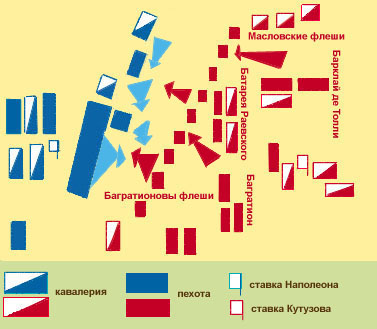 Б) дать сражение у реки БерезиныВ) заключить мирное соглашение с Наполеоном Когда закончилась война г (1814) Расположите в правильной последовательности:- бородинское сражение(2)- переправа наполеона через реку Неман(1)- сдача Москвы  Наполеону(3)- сражение под Тарутино(4)6. Какие из названных сражений произошли в ходе Отечественной войны .?А) под Кромами, под НовгородомБ) под Смоленском, под МалоярославцемВ) под Нарвой, у деревни ЛеснойГ) в Севастополе, под Карсомстанция «Герои 1812г»   Главнокомандующий русской армии . Он дважды получил смертельные раны в голову, но выжил. Прожил после ранения еще 20 лет и свои главные военные подвиги совершил на склоне лет. Как его звали? (Кутузов)Найдите среди портретов – портрет Кутузова Назовите фамилии русских полководцев (1б за одно имя)станция «Депеши»найдите схему Бородинского сражения«С потерей Москвы не потеряна ещё Россия но, когда уничтожится армия, погибнут Москва и Россия»:А) Наполеону IБ) Александру IВ) М.И. КутузовуГ) Александру I. Определите, о каком участнике Отечественной войны . идёт речь:А)     Надменный! Кто тебя подвигнул? Кто обуял твой дивный ум?Как сердца русских не постигнул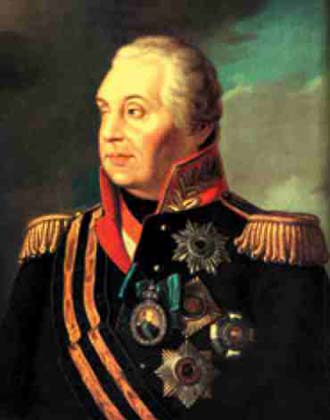 Ты с высоты отважных дум?(Наполеон)Б)   Хвала тебе, наш добрый вождь,Герой под сединами!Как юный ратник, вихрь, и дождь,И труд он делит с нами.О, сколь с израненным челомПред строем он прекрасен!И сколь он хладен пред врагом,И сколь врагу ужасен! (Кутузов)Соберите высказывание Наступил на землю русскую, да оступился»Француз боек, да русский – стоек станция «Оружейная»Собрать разрезные картинки и определить где французы, где русские Найдите лишние оружия (не времен Отечественной войны 1812гКакое слово или словосочетание является лишним в ряду? Дайте краткое пояснение своему выбору.Шевардинский редут; Тарутинский лагерь; Багратионовы флеши; батарея Раевского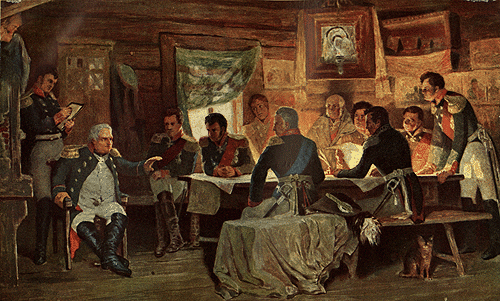 Привал (номер художественной самодеятельности)Подведение итогов. НаграждениеПриложение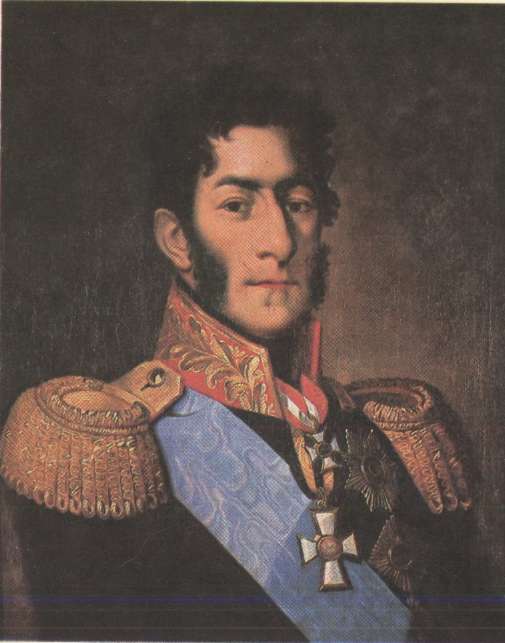 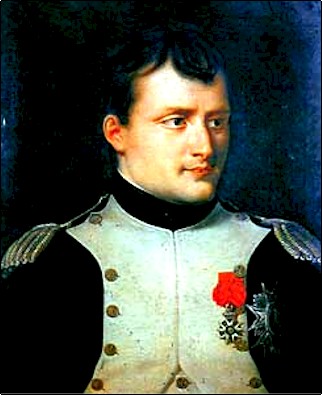 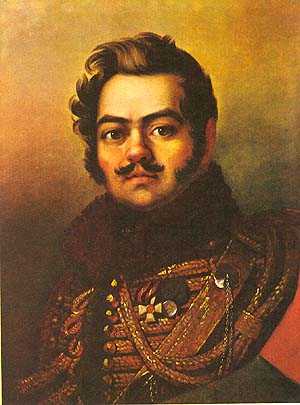 Наступил на землю русскую, да оступился»Француз боек, да русский – стоек 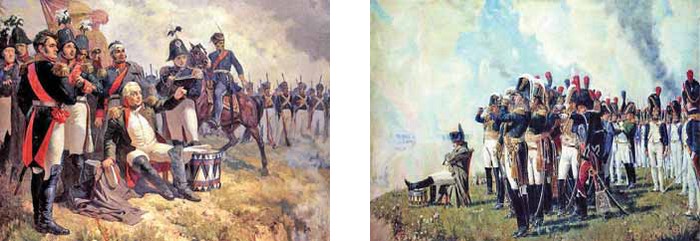 класс« События»«Герои 1812г»«Депеши»«Оружейная»Общее Количествобаллов